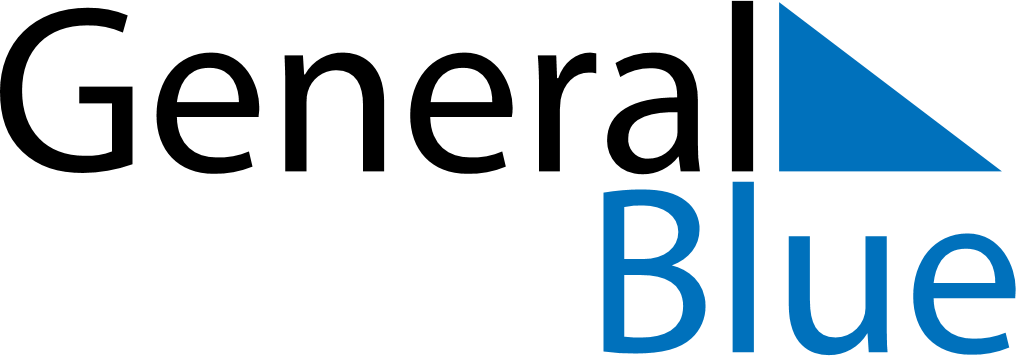 June 2024June 2024June 2024June 2024June 2024June 2024June 2024Visby, Gotland, SwedenVisby, Gotland, SwedenVisby, Gotland, SwedenVisby, Gotland, SwedenVisby, Gotland, SwedenVisby, Gotland, SwedenVisby, Gotland, SwedenSundayMondayMondayTuesdayWednesdayThursdayFridaySaturday1Sunrise: 3:56 AMSunset: 9:32 PMDaylight: 17 hours and 36 minutes.23345678Sunrise: 3:55 AMSunset: 9:34 PMDaylight: 17 hours and 39 minutes.Sunrise: 3:54 AMSunset: 9:35 PMDaylight: 17 hours and 41 minutes.Sunrise: 3:54 AMSunset: 9:35 PMDaylight: 17 hours and 41 minutes.Sunrise: 3:53 AMSunset: 9:37 PMDaylight: 17 hours and 44 minutes.Sunrise: 3:52 AMSunset: 9:38 PMDaylight: 17 hours and 46 minutes.Sunrise: 3:51 AMSunset: 9:39 PMDaylight: 17 hours and 48 minutes.Sunrise: 3:50 AMSunset: 9:40 PMDaylight: 17 hours and 50 minutes.Sunrise: 3:49 AMSunset: 9:42 PMDaylight: 17 hours and 52 minutes.910101112131415Sunrise: 3:49 AMSunset: 9:43 PMDaylight: 17 hours and 54 minutes.Sunrise: 3:48 AMSunset: 9:44 PMDaylight: 17 hours and 55 minutes.Sunrise: 3:48 AMSunset: 9:44 PMDaylight: 17 hours and 55 minutes.Sunrise: 3:47 AMSunset: 9:45 PMDaylight: 17 hours and 57 minutes.Sunrise: 3:47 AMSunset: 9:45 PMDaylight: 17 hours and 58 minutes.Sunrise: 3:46 AMSunset: 9:46 PMDaylight: 17 hours and 59 minutes.Sunrise: 3:46 AMSunset: 9:47 PMDaylight: 18 hours and 0 minutes.Sunrise: 3:46 AMSunset: 9:48 PMDaylight: 18 hours and 1 minute.1617171819202122Sunrise: 3:46 AMSunset: 9:48 PMDaylight: 18 hours and 2 minutes.Sunrise: 3:46 AMSunset: 9:49 PMDaylight: 18 hours and 3 minutes.Sunrise: 3:46 AMSunset: 9:49 PMDaylight: 18 hours and 3 minutes.Sunrise: 3:46 AMSunset: 9:49 PMDaylight: 18 hours and 3 minutes.Sunrise: 3:46 AMSunset: 9:50 PMDaylight: 18 hours and 4 minutes.Sunrise: 3:46 AMSunset: 9:50 PMDaylight: 18 hours and 4 minutes.Sunrise: 3:46 AMSunset: 9:50 PMDaylight: 18 hours and 4 minutes.Sunrise: 3:46 AMSunset: 9:50 PMDaylight: 18 hours and 4 minutes.2324242526272829Sunrise: 3:47 AMSunset: 9:51 PMDaylight: 18 hours and 4 minutes.Sunrise: 3:47 AMSunset: 9:51 PMDaylight: 18 hours and 3 minutes.Sunrise: 3:47 AMSunset: 9:51 PMDaylight: 18 hours and 3 minutes.Sunrise: 3:47 AMSunset: 9:51 PMDaylight: 18 hours and 3 minutes.Sunrise: 3:48 AMSunset: 9:50 PMDaylight: 18 hours and 2 minutes.Sunrise: 3:49 AMSunset: 9:50 PMDaylight: 18 hours and 1 minute.Sunrise: 3:49 AMSunset: 9:50 PMDaylight: 18 hours and 0 minutes.Sunrise: 3:50 AMSunset: 9:50 PMDaylight: 17 hours and 59 minutes.30Sunrise: 3:51 AMSunset: 9:49 PMDaylight: 17 hours and 58 minutes.